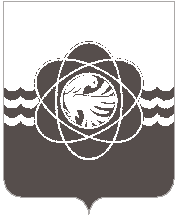 П О С Т А Н О В Л Е Н И Еот 22.03.2021 № 218В соответствии с Планом работы комиссии по предупреждению и ликвидации чрезвычайных ситуаций и обеспечению пожарной безопасности при Администрации муниципального образования «город Десногорск» Смоленской области (далее – КЧС и ОПБ) на 2021 год, утверждённым председателем КЧС и ОПБ 28.12.2020, в целях обеспечения и выполнения работ по предупреждению и ликвидации лесных и торфяных пожаров на территории муниципального образования «город Десногорск» Смоленской областиАдминистрация муниципального образования «город Десногорск» Смоленской области постановляет:1. Провести заместителю председателя КЧС и ОПБ И.М. Блиновских до 02.04.2021 проверку готовности сил и средств муниципального звена РСЧС к ликвидации лесных и торфяных пожаров на территории муниципального образования «город Десногорск» Смоленской области.2. Создать комиссию по проверке готовности сил и средств муниципального звена РСЧС к ликвидации лесных и торфяных пожаров на территории муниципального образования «город Десногорск» Смоленской области (далее - комиссия) и утвердить её состав (приложение № 1).3. Утвердить Положение о комиссии (приложение № 2).4. Комиссии до 09.04.2021 представить акт проверки.5. Отделу информационных технологий и связи с общественностью (Е.М. Хасько) разместить настоящее постановление на официальном сайте Администрации муниципального образования «город Десногорск» Смоленской области в сети Интернет.6. Контроль исполнения настоящего постановления оставляю за собой.Глава муниципального образования«город Десногорск» Смоленской области                                                А.Н. Шубин Приложение № 1Составкомиссии по проверке готовности сил и средств муниципального звена РСЧСк ликвидации лесных и торфяных пожаров на территории муниципального образования «город Десногорск» Смоленской областиПриложение № 2Положениео комиссии по проверке готовности сил и средств муниципального звена РСЧСк ликвидации лесных и торфяных пожаров на территории муниципального образования «город Десногорск» Смоленской областиОбщие положения	1.1. Комиссия по проверке готовности сил и средств муниципального звена РСЧС к ликвидации лесных и торфяных пожаров на территории муниципального образования «город Десногорск» Смоленской области (далее - комиссия) образована в целях определения состояния сил и средств муниципального звена РСЧС, предназначенных для тушения лесных и торфяных пожаров на территории муниципального образования «город Десногорск» Смоленской области.	1.2. Комиссия является временно действующим органом, на период проверки готовности сил и средств муниципального звена РСЧС к ликвидации лесных и торфяных пожаров на территории муниципального образования «город Десногорск» Смоленской области, руководствуется в своей деятельности Конституцией Российской Федерации, федеральными законами, указами и распоряжениями Президента Российской Федерации, иными нормативными правовыми актами Российской Федерации, законами Смоленской области, муниципальными правовыми актами Администрации муниципального образования «город Десногорск» Смоленской области, а также настоящим Положением.      2. Основные задачи комиссии	2.1. Основной задачей является:	- проверка готовности сил и средств муниципального звена РСЧС к ликвидации лесных и торфяных пожаров на территории муниципального образования «город Десногорск» Смоленской области.3. Функции комиссии	3.1. Комиссия в соответствии с возложенными на неё задачами: 	- устанавливает наличие общего количества техники (в том числе находящейся в готовности к применению, в ремонте, в резерве);	- устанавливает наличие средств связи;	- определяет исправность пожарно-технического вооружения, оборудования, снаряжения, первичных средств пожаротушения;	- укомплектованность личным составом;	- наличие специальной (боевой) одежды личного состава;	- определяет готовность личного состава к действиям по предназначению.4. Права комиссии	4.1. Комиссия имеет право: 	- определять в пределах своей компетенции степень готовности сил и средств, привлекаемых к ликвидации лесных и торфяных пожаров на территории муниципального образования «город Десногорск» Смоленской области;	- привлекать в состав комиссии специалистов пожарно – спасательных частей (по согласованию), руководителей организаций, участвующих в ликвидации лесных и торфяных пожаров на территории муниципального образования «город Десногорск» Смоленской области.5. Организация деятельности комиссии	5.1. Персональный состав комиссии утверждается постановлением Администрации муниципального образования «город Десногорск» Смоленской области. 	5.2. В состав комиссии входят председатель комиссии и члены комиссии.	5.3. Свою деятельность комиссия осуществляет в форме выездных заседаний.	5.4. Заседание комиссии правомочно, если на нём присутствует весь состав. 	5.5. Решение комиссии оформляется актом проверки, акт проверки подписывается председателем и членами комиссии и направляется на утверждение Главе муниципального образования «город Десногорск» Смоленской области – председателю комиссии по предупреждению и ликвидации чрезвычайных ситуаций и обеспечению пожарной безопасности при Администрации муниципального образования «город Десногорск» Смоленской области.	5.6. Обеспечение деятельности комиссии осуществляет Муниципальное бюджетное учреждение «Управление по делам гражданской обороны и чрезвычайным ситуациям» муниципального образования «город Десногорск» Смоленской области.	5.7. Председатель комиссии несёт персональную ответственность за выполнение задач и функций, возложенных на комиссию.                                                                                                                                     О проведении проверки готовности сил и средств муниципального звена РСЧС к ликвидации лесных и торфяных пожаров на территории муниципального образования «город Десногорск» Смоленской областиУТВЕРЖДЁН постановлением Администрациимуниципального образования «город Десногорск» Смоленской области от 22.03.2021 № 218Председатель комиссииБлиновских Иван Михайлович- председатель Комитета по городскому хозяйству и промышленному комплексу Администрации муниципального образования «город Десногорск» Смоленской области;Члены комиссии:Асатрян Артур Гамлетович- начальник 15 пожарно – спасательной части отряда федеральной противопожарной службы Государственной противопожарной службы Главного управления МЧС России по Смоленской области» (по согласованию);Пресняков Олег Михайлович- руководитель муниципального бюджетного учреждения «Десногорское городское лесничество» муниципального образования «город Десногорск» Смоленской области;Труханов Алексей Олегович- ведущий специалист гражданской обороны Муниципального бюджетного учреждения «Управление по делам гражданской обороны и чрезвычайным ситуациям» муниципального образования «город Десногорск» Смоленской области; Филимоненков Александр Николаевич- начальник Федерального казённого учреждения «Колония – поселение № 5 Управления Федеральной службы исполнения наказаний по Смоленской области» (по согласованию).УТВЕРЖДЕНОпостановлением Администрациимуниципального образования «город                                                                                                                                                                         Десногорск» Смоленской области от 22.03.2021 № 218